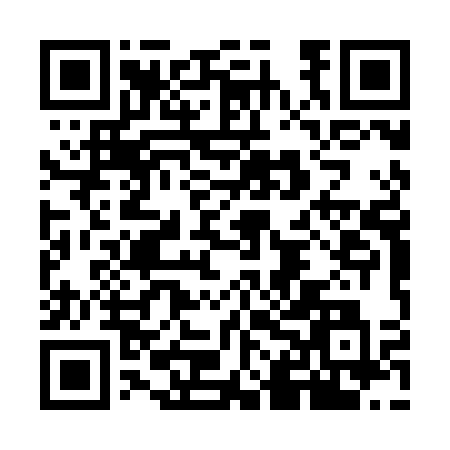 Prayer times for Lodzinka Dolna, PolandMon 1 Apr 2024 - Tue 30 Apr 2024High Latitude Method: Angle Based RulePrayer Calculation Method: Muslim World LeagueAsar Calculation Method: HanafiPrayer times provided by https://www.salahtimes.comDateDayFajrSunriseDhuhrAsrMaghribIsha1Mon4:136:0612:335:017:028:482Tue4:106:0412:335:027:038:503Wed4:086:0212:335:037:058:524Thu4:056:0012:335:057:078:545Fri4:025:5712:325:067:088:566Sat4:005:5512:325:077:108:587Sun3:575:5312:325:087:119:008Mon3:545:5112:315:097:139:029Tue3:515:4912:315:107:149:0510Wed3:495:4712:315:117:169:0711Thu3:465:4512:315:127:179:0912Fri3:435:4312:305:137:199:1113Sat3:415:4112:305:147:209:1314Sun3:385:3912:305:157:229:1515Mon3:355:3712:305:167:249:1816Tue3:325:3512:295:177:259:2017Wed3:295:3312:295:187:279:2218Thu3:265:3112:295:197:289:2419Fri3:245:2912:295:207:309:2720Sat3:215:2712:295:217:319:2921Sun3:185:2512:285:227:339:3122Mon3:155:2312:285:237:349:3423Tue3:125:2112:285:247:369:3624Wed3:095:1912:285:257:379:3925Thu3:065:1712:285:267:399:4126Fri3:035:1512:275:277:409:4427Sat3:005:1412:275:287:429:4628Sun2:575:1212:275:297:439:4929Mon2:545:1012:275:307:459:5130Tue2:515:0812:275:317:479:54